COMMUNITY DEVELOPMENT DEPARTMENT
CITY OF AUBURN
1369 FOURTH AVENUE
AUBURN, GA 30011
(770) 963-4002
www.cityofauburn-ga.org

OAR #: __________________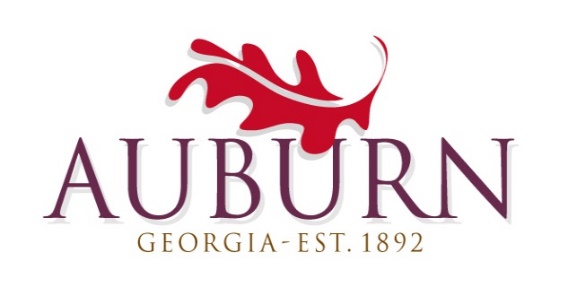 
DOWNTOWN AUBURN OVERLAY DISTRICT
ARCHITECTURAL REVIEWIn accordance with provisions of the Auburn Downtown Overlay District regulations, new buildings, exterior improvements to existing buildings, landscaping, signage, and site planning must be approved by the Auburn Planning and Zoning Commission before issuance of a building permit.SUBMITTAL REQUIREMENTS: 1 HARD COPY AND/OR DIGITAL COPIES OF EXTERIOR VIEWS, CONCEPT DRAWINGS, PHOTOS, LANDSCAPE PLAN, SITE PLAN, OR COLOR SAMPLES.DATE: ________________

APPLICANT NAME: ____________________________________________________________________________________________________PROPERTY ADDRESS __________________________________________________________________________________________________

PHONE: __________________________________ EMAIL: _____________________________________________________________________
PROPERTY OWNER:___________________________________________________________________________________________________

ADDRESS: ____________________________________________________________________________________________________________

PHONE: __________________________________ EMAIL: ____________________________________________________________________
IMPROVEMENT TYPE: (Check all that apply)________ New Building          _________ Existing Building            __________ Site Dev.        _____________ Sign

PROJECT DESCRIPTION: ___________________________________________________________________________________________________________________________________________________________________________________________________________________________________________________________________________________________________________________________________________________________________________________________________________________________________________________________________________________________________________________________________________________________________________________________________________________    PLANNING & ZONING COMMISSION HEARING DATE: __________________________ 1361 FOURTH AVE (COUNCIL CHAMBERS)    RECOMMENDATION:  ______________ APPROVAL      _______________ APPROVAL W/ CONDITIONS        ______________ DENIAL    CONDITIONS: ________________________________________________________________________________________________________________________________
                             ________________________________________________________________________________________________________________________________    REVIEW COMPLETED: __________________          SIGNATURE: ________________________________________________________
